АНКЕТА_______________________________________ФИО___________________________________________________________Сот. телефон__+375___________________________________________________1. Какой научный блок вы выбираете? (например 1.2)_________________________    Укажите фамилию преподавателя, если вы с ним лично обсуждали возможность     научного руководства____________________________________________________2. Имеете ли Вы навыки научной деятельности?________________________________ 3.Какие навыки Вы хотите приобрести?_________________________________________________________________________________________________________________________________________________________________________________________4. Чему Вы хотите научиться?_________________________________________________________________________________________________________________________________________________________________________________________________5. Есть ли у Вас область научных интересов? Если есть, то какая?_____________________________________________________________________________________________________________________________________________________________________6. Какие научные проблемы Вы считаете актуальными?______________________________________________________________________________________________________________________________________________________________________________7. Какие проблемы Вы хотите решить?_______________________________________________________________________________________________________________________________________________________________________________________________________________________________________________________________________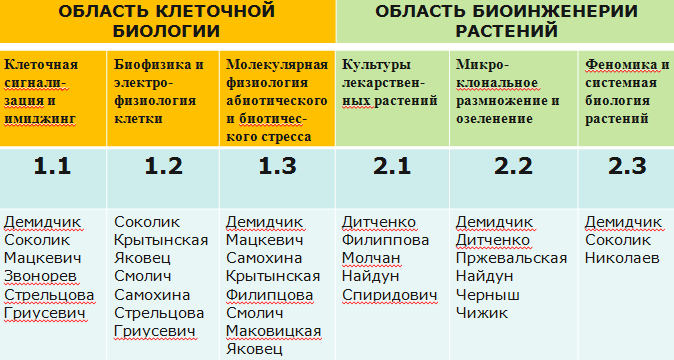 АНКЕТА_______________________________________ФИО___________________________________________________________Сот. телефон__+375__________________________________________________1. Какой научный блок вы выбираете? (например 1.2)_________________________    Укажите фамилию преподавателя, если вы с ним лично обсуждали возможность     научного руководства____________________________________________________2. Имеете ли Вы навыки научной деятельности?________________________________ 3.Какие навыки Вы хотите приобрести?_________________________________________________________________________________________________________________________________________________________________________________________4. Чему Вы хотите научиться?_________________________________________________________________________________________________________________________________________________________________________________________________5. Есть ли у Вас область научных интересов? Если есть, то какая?_____________________________________________________________________________________________________________________________________________________________________6. Какие научные проблемы Вы считаете актуальными?______________________________________________________________________________________________________________________________________________________________________________7. Какие проблемы Вы хотите решить?_______________________________________________________________________________________________________________________________________________________________________________________________________________________________________________________________________План работы студенческого научного кружка кафедры физиологии и биохимии растений на 2016/2017 учебный годЗаведующий кафедрой физиологиии биохимии растений, д.б.н. 							В.В. Демидчик Куратор кружка 						                        Е.Н. КрытынскаяПлан работы студенческого научного кружка кафедры физиологии и биохимии растений на 2016/2017 учебный годЗаведующий кафедрой физиологиии биохимии растений, д.б.н. 							В.В. Демидчик Куратор кружка 					               	             Е.Н. Крытынская№Название темы (мероприятия)Руководитель и исполнителиСроки выполненияСроки выполненияСроки выполненияОтметка о выполненииI – семестрI – семестрI – семестрI – семестрI – семестрI – семестрI – семестр«Наука и кафедра». От физиологии и биохимии до биоинженерии растений (Об основных направлениях научных исследований на кафедре клеточной биологии и биоинженерии растений. Акцепция работы кружка). Сентябрь 2016Сентябрь 2016Вирусные векторы в биотехнологии растений. Рекомендации к подготовке научного доклада. Октябрь 2016Октябрь 2016Журнальный клуб. Механочувствительность растенийНоябрь 2016Ноябрь 2016Журнальный клуб. Фоторецепторы растений: от Дарвина до оптофизиологииДекабрь 2016Декабрь 2016II семестрII семестрII семестрII семестрII семестрII семестрII семестрЕсть ли у растений прионыФевраль2017Силимарин или чудесные свойства расторопшиМарт2017Журнальный клуб. Как нанотехнологии улучшили способность растений к фотосинтезуАпрель 2017Обсуждение итогов НИР студентов, специализирующихся на кафедре, для предоставления докладов на студенческую научную конференцию.Май 2017№Название темы (мероприятия)Руководитель и исполнителиСроки выполненияСроки выполненияСроки выполненияОтметка о выполненииI – семестрI – семестрI – семестрI – семестрI – семестрI – семестрI – семестр«Наука и кафедра». От физиологии и биохимии до биоинженерии растений (Об основных направлениях научных исследований на кафедре клеточной биологии и биоинженерии растений. Акцепция работы кружка). Сентябрь 2016Сентябрь 2016Вирусные векторы в биотехнологии растений. Рекомендации к подготовке научного доклада. Октябрь 2016Октябрь 2016Журнальный клуб. Механочувствительность растенийНоябрь 2016Ноябрь 2016Журнальный клуб. Фоторецепторы растений: от Дарвина до оптофизиологииДекабрь 2016Декабрь 2016II семестрII семестрII семестрII семестрII семестрII семестрII семестрЕсть ли у растений прионыФевраль2017Силимарин или чудесные свойства расторопшиМарт2017Журнальный клуб. Как нанотехнологии улучшили способность растений к фотосинтезуАпрель 2017Обсуждение итогов НИР студентов, специализирующихся на кафедре, для предоставления докладов на студенческую научную конференцию.Май 2017